ОБЩИНА  КРИВОДОЛ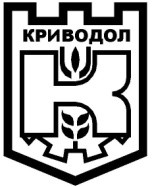 ОБЛАСТ  ВРАЦА3060 гр. Криводол, ул. „Освобождение” № 13, тел. 09117/20-45,  e-mail: krivodol@mbox.is-bg.netОБЯВА	На основание чл. 35, ал. 1 от ЗОС; чл. 55, ал.1,  чл. 91, т.3 и чл. 95 от Наредба № 7 за реда за придобиване, управление и разпореждане с общинското имущество, приета с Решение № 120 от Об С Криводол, по Протокол № 15, в сила от 01.01.2009 г. и във връзка с Решение № 376 по  Протокол № 44 от 21.10.2022 г. на Общински съвет Криводол и Заповед № 616/06.12.2022 г. на Кмета на Община КриводолОБЯВЯВАМ:І. Откривам процедура за провеждане на публичен търг с явно наддаване за продажба на недвижим имот - частна общинска собственост, незастроен  УПИ V в кв.84, по регулационния план на с. Ракево, общ.Криводол, обл. Враца,  целия с площ от 902,00 кв.м. за който е създаден АОС 2155/14.06.2022 г. вписан в служба по вписванията вх.р.№ 3102/15.06.2022 г. акт.№ 31, том. 9, дв. вх.р 3102, с начална, тръжна, продажна цена от 2070,00 лв. /две хиляди и седемдесет лева / съгласно Решение № 376 по  Протокол № 44 от 21.10.2022 г. на Общински съвет Криводол.	ІІ. Публичният търг с явно наддаване да се проведе на 29.12.2022 г., от 14.00 часа за имота описан в т. I от тази заповед. ІІІ. В случай, че документи за участие в търга са подадени от повече кандидати, а на търга се яви само един кандидат, търгът се отлага с два часа за 16.00 ч. на 29.12.2022 г. и ако в този срок не се яви друг кандидат, явилият се обявява за спечелил търга по предложената от него цена, която не може да бъде по-ниска от обявената начална, продажна, тръжна цена плюс една стъпка.ІV. Определям мястото на провеждане на публичния търг с явно наддаване в заседателната зала на Община Криводол, намираща се в сградата на Общинската администрация в гр. Криводол, обл. Враца, ул. „Освобождение” 13. V. Определям депозит за участие 10% от началната тръжна цена за имота по тази заповед от 207,00 лв. /двеста и седем лева/. Депозитът за участие в процедурата да се внася под формата на парична сума на касата на Община Криводол или по следната набирателна сметка на Общината IBAN-BG51SOMB91303344127401, BIC-SOMBBGSF при „Общинска банка” АД в срок до 23.12.2022 г.VІ. Определям срок за приемане на заявления за участие в публичният търг с явно наддаване по тази заповед – до 17.00 часа на 23.12.2022 г.  Заявленията и придружаващите ги документи за участие в публичният търг с явно наддаване следва да се подават в Центъра за информация и административно обслужване на граждани  (ЦИАОГ) в сградата на Община Криводол на адрес: гр. Криводол, ул. „Освобождение” 13 в запечатан непрозрачен плик, върху който следва да е  посочено името на участника и цялостно наименование на обекта на търга. Допълнения или изменения на подадените предложения не се допускат след представянето им.VІІ. На основание чл. 95, ал. 2 от Наредба № 7 за реда за придобиване, управление и разпореждане с общинското имущество утвърждавам тръжна документация, представляваща неразделна част от настоящата заповед и определям цена от 50.00 лв. за закупуването й. Тръжната документация да се закупува от ЦИАОГ на Община Криводол.VІІІ. Огледа на имота по т. І от тази заповед може да се извършва свободно лично от заинтересованите лица всеки ден от обявяване на търга до 23.12.2022 г. включително, като в рамките на работното време на Общинска администрация Криводол (от 08.00 часа до 17.00 часа) през работните дни в този период, при заявено желание от лице, закупило документация за участие в търг по тази заповед на същото се осигурява представител на Община Криводол, който да покаже съответния имот, за което се съставя протокол.За контакти: Община Криводол, гр. Криводол, ул. „Освобождение” 13, телефон 0879516531 